Korfbalwedstrijden jeugdZaterdag 1 OktoberZat	01-10  Conventus A2 –KCR A4                                         15.15 Sportcomplex Develstein
Dames:           Amber,Lisa, Flyn, Inge, Iris, Nikki, Veerle 
Heren:            Damian, Jordy,Nick ,Stefan ,Thijs, Randy
Aanvang:        14.15Scheidsrechter: JaimyZat 	01-10   Conventus C1 – Twist C2           		 13.30	Sportcomplex DevelsteinDames: Roos, Joëlle, Eva, Maud & Lizzy	
Heren:	Tycho, Senna, Timo & Raoul	
Aanwezig:	12.30
Scheidsrechter: LexZat 	01-10	Conventus C2 – ADO C3			 12.15  	  Sportcomplex Develstein 
Dames: Lisa, Sara, Marly, Dian, Femke, Anouk, Lean, Laura & Hester?Aanwezig:	12.15
Scheidsrechter: JordyZat 	01-10	Conventus C3 – DVS’69 C2			11.00 	 Sportcomplex Develstein   
Dames: Richelle, Bonita, Marjolein, Annabel & Dominique J.	
Heren: 	Quinten, Alex, Tim, Tristan & AirtoAanwezig:	10.00
Scheidsrechter: ThijsZat 	01-10	Conventus D1	- DSO D2	 	            10.00 	  Sportcomplex Develstein
Dames: Yasmijn, Dominique H, Anoek, Noëlle & Mila	
Heren:	Emil, Bjorn & Julian
Aanwezig:	9.00Scheidsrechter: MichaelZat	1-10	Conventus E1 – Vriendenschaar E3		14.00	Sportcomplex Develstein
Dames:	Fleur, Lina, Sienna
Heren:		Gino,Tijmen, Coen						
Aanwezig: 	 13.30
Scheidsrechter: LuukZat	1-10	Conventus E2- Korbatjo E3			13.00	 Sportcomplex Develstein
Dames:	Sterre, Kim, Raena
Heren:		Mits, Cas, Pascal
Aanvang : 	 12.30
Scheidsrechter: A1Zat	1-10	Conventus E3- Oranje Wit E7			12.00	 Sportcomplex Develstein
Dames:	Faya, Noelani, Megan, Reza
Heren:		Roan, Evijn, Laurens
Aanvang: 	11.30
Scheidsrechter: FlynnZat 	1-10	Conventus F1- KOAG F2			11.00	 Sportcomplex Develstein
Dames:	Jacey, Olivia, Lieke, Tessa
Aanvang:	10.30
Scheidsrechter: GordonZat	1-10     Conventus F1- Oranje Wit F3			10.00  Sportcomplex Develstein
Dames:	Jashlyn, Livy, Lindsey, Melissa, Sara, Lara
Aanvang:	9.30
Scheidsrechter: A2
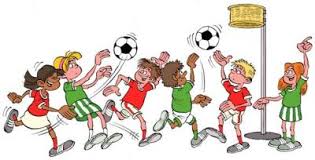 